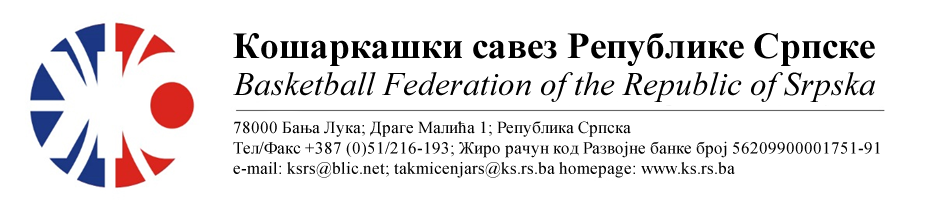 ПРВЕНСТВО РЕПУБЛИКЕ СРПСКЕ ЗА МЛАЂЕ КАТЕГОРИЈЕ
СЕЗОНА 2022/2023КАДЕТКИЊЕ-ПОЛУФИНАЛНИ ТУРНИРНАПОМЕНА: Службена лица су обавезна одмах, а најкасније у року 24 часа потврдити делегирање.Делегати образац бр.3 достављајудо 15:00 следећег дана након одигране утакмице на е-маил :komesar@ks.rs.ba .Трошкове превоза службених лица обрачунавати по цијени горива 0.54 КМЗа Комесара турнира одређује се Тодоровић Стево. Комесар турнира се обавезује да уради завршни билтен и достави Комесару такмичења, а комплетну документацију са турнира прослиједи у Канцеларију КСРС.01.ЖКК ЛЕОТАР КК ЛАВОВИМјестоДворанаТерминДелегат: Тодоровић СтевоДелегат: Тодоровић Стево1. Тешановић Александар2. Томић Матија3. Беговић ДенисБрчкоТехничка школа29.04.202310:0002.ОКК ФЕНИКСЖКК ЛЕОТАР 03МјестоДворанаТерминДелегат: Тодоровић СтевоДелегат: Тодоровић Стево1. Тешановић Александар2. Томић Матија3. Беговић ДенисБрчкоТехничка школа29.04.202313:0003.КК ЛАВОВИОКК ФЕНИКСМјестоДворанаТерминДелегат: Тодоровић СтевоДелегат: Тодоровић Стево1. Тешановић Александар2. Томић Матија3. Беговић ДенисБрчкоТехничка школа29.04.202316:00Бијељина,19.04.2023.КОМЕСАР ТАКМИЧЕЊАМиодраг Ивановић ср.